В середине февраля МУ «Управление культуры администрации МОГО «Ухта» объявили городской  экологический  конкурс творческих работ «Моя зелёная планета» Многие группы нашего ДОУ предоставили на суд жюри рисунки, плакаты, поделки. Педагоги группы «Росинка» участвовали в конкурсе в номинации « Экологическая презентация». Работа увенчалась успехом , и дети и руководители группы «Росинка»  были отмечены грамотой «За лучшую презентацию в творческом экологическом конкурсе «Моя зелёная планета»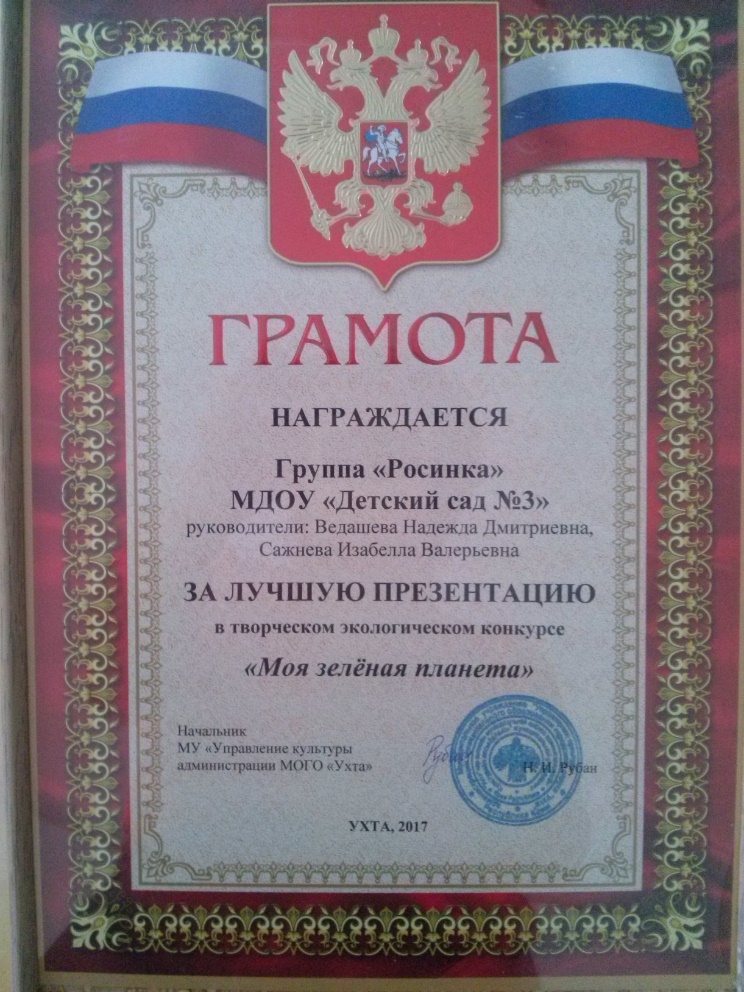 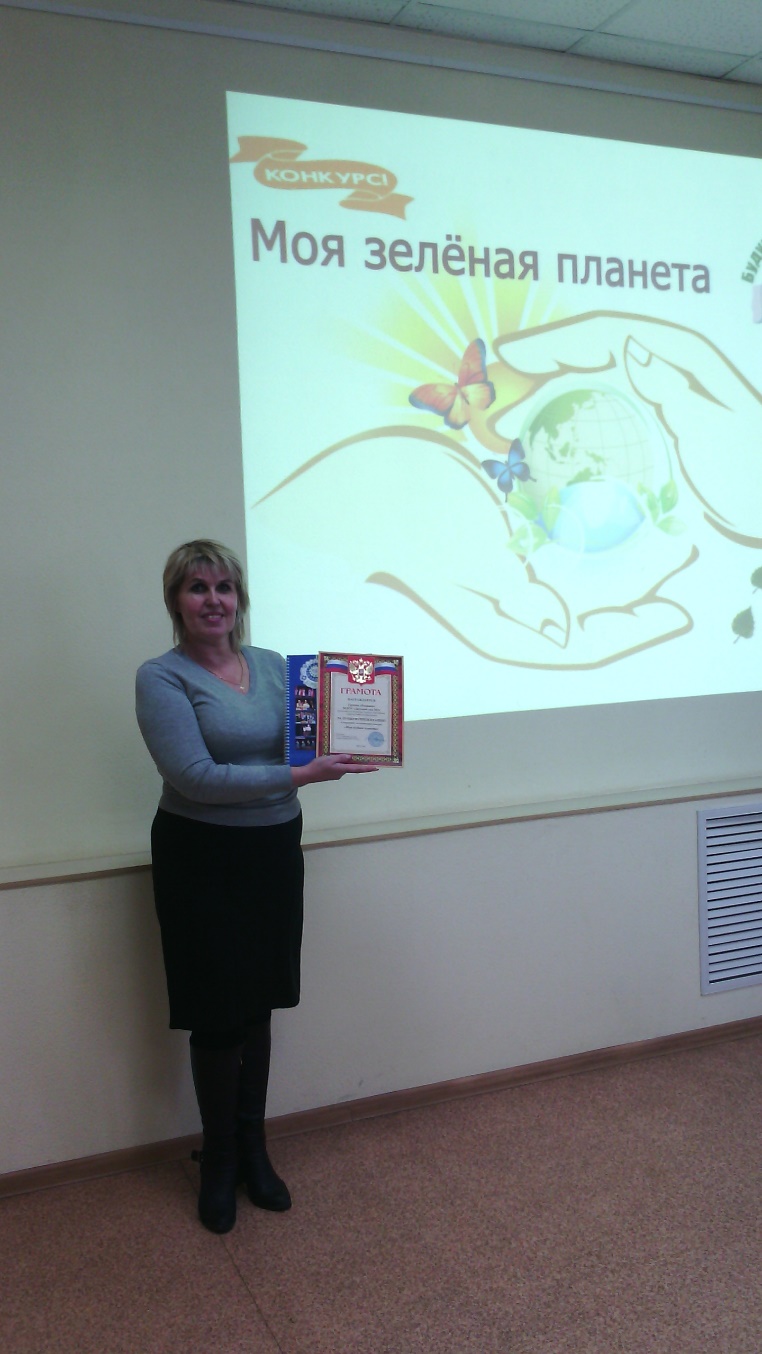 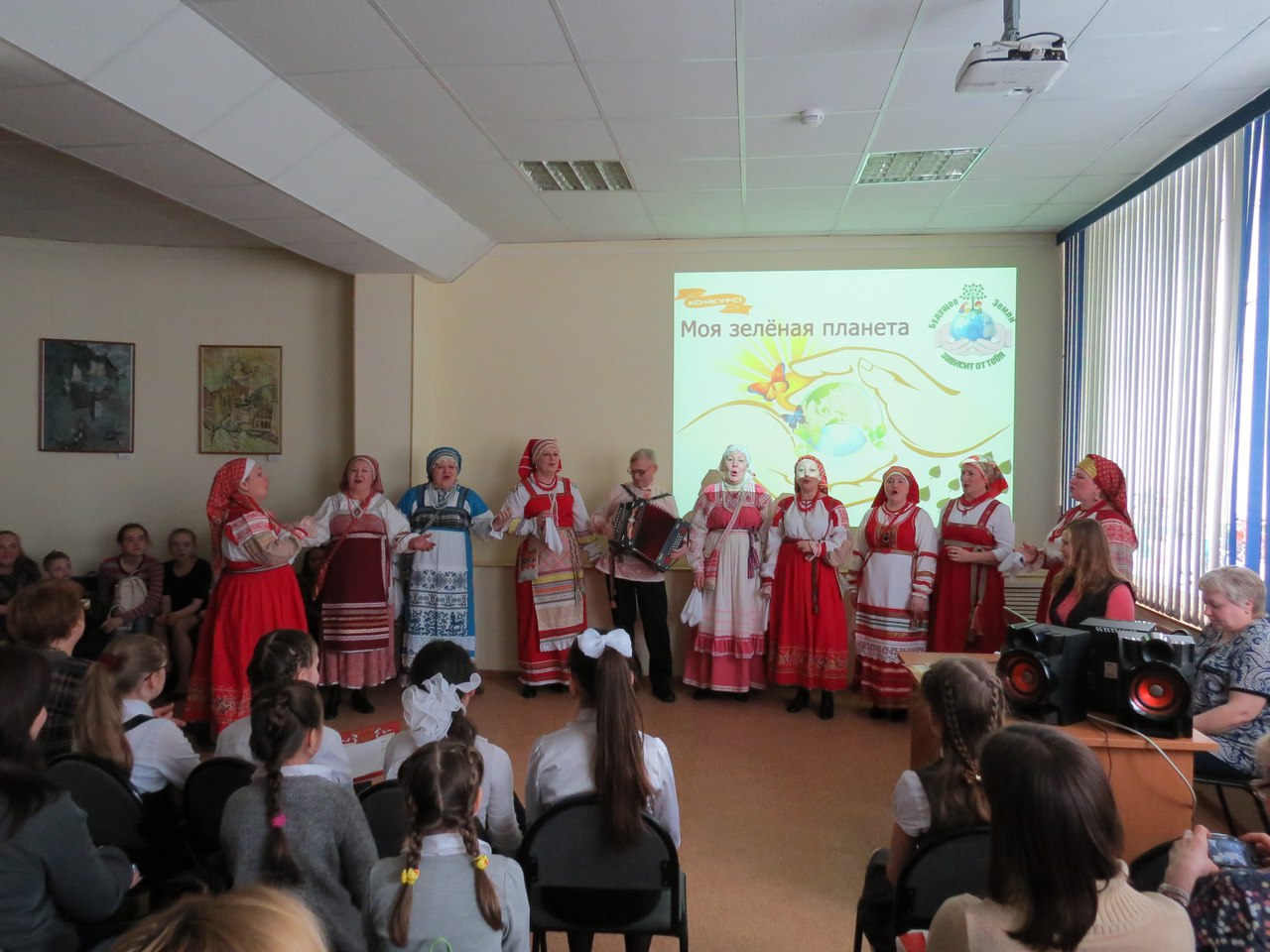 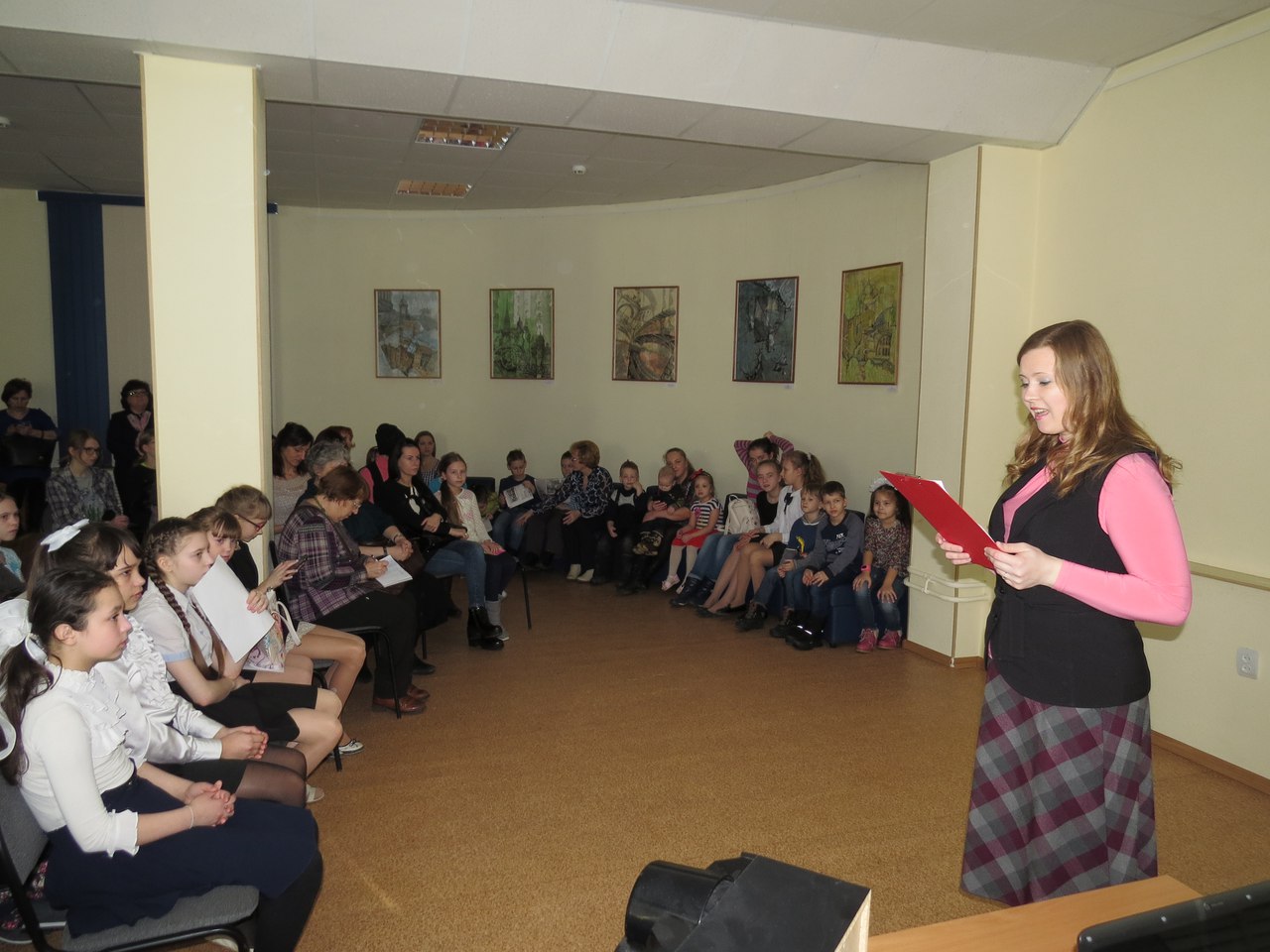 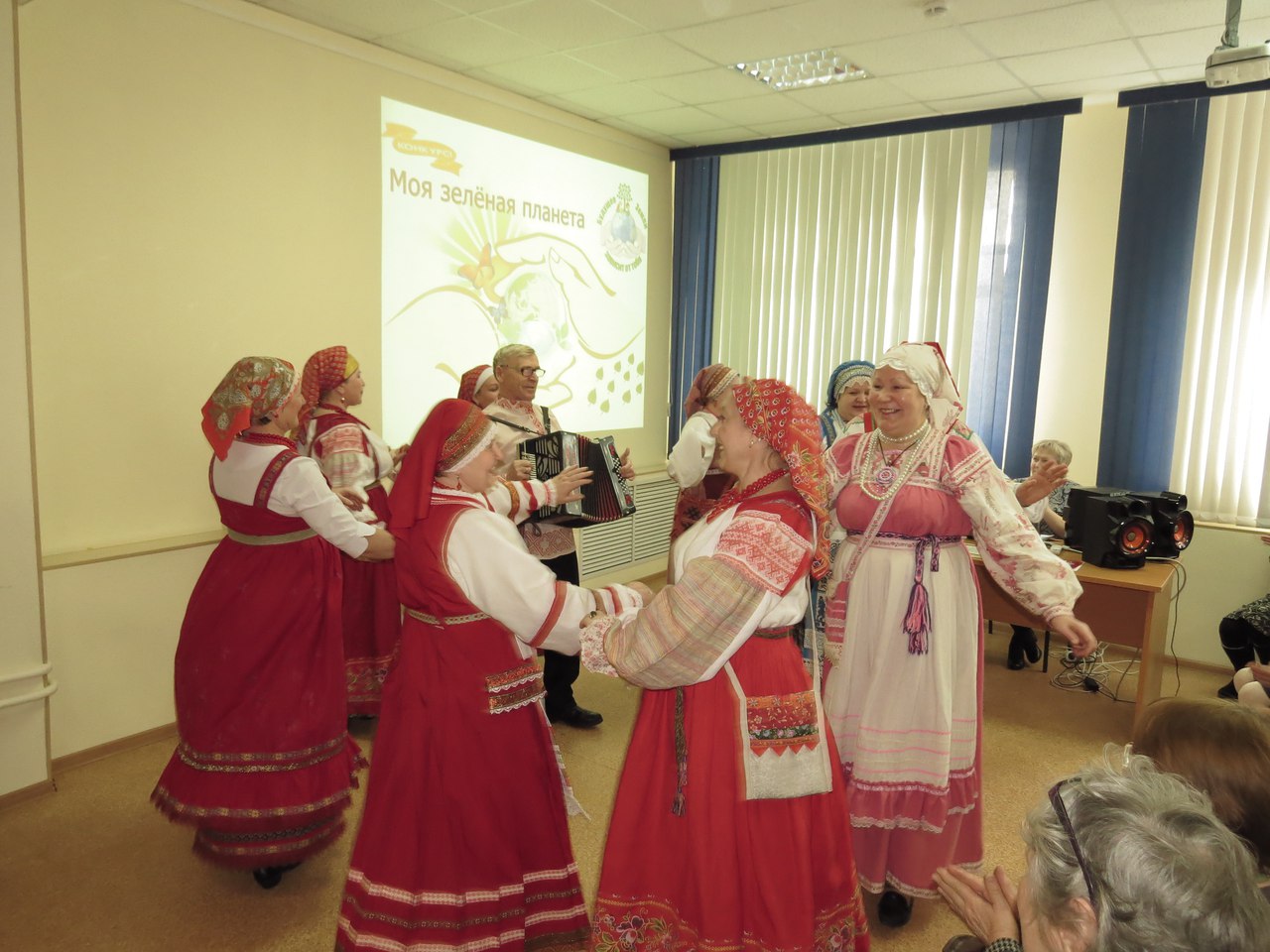 